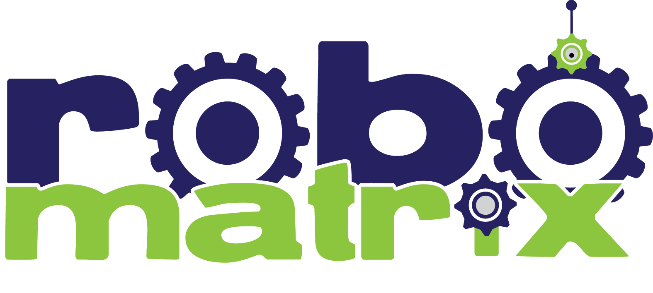 							Actualizado 11 septiembre 2017 				 (se agrego tabla para insertar recibo de pago)Reporte Técnico El presente  reporte deberá subirse a la plataforma (                                              ) en la fecha límite que marca la convocatoria. Especificaciones MecánicasEspecificaciones EléctricasEspecificaciones ElectrónicasEvidenciasPD  La información solicitada es con el ánimo de apoyar el desarrollo de prototipos, crear un historial  del Robot,  que permita  dar seguimiento  y documentar los logros que este vaya registrando durante los eventos de Robomatrix  e Internacionales haciendo más  seguras y justos las competicionesEquipo que no presente el  reporte  como se solicita  no podrá concursar en  Robomatrix.Orden y Progreso en Robótica.Institución:Categoría:Nombre de Prototipo:Num Registro:Nivel:Nombre de equipo:Sede:Asesor:Integrantes de equipo:Fecha:Número de ruedasTipo de LocomociónMaterial Mencionar la cantidad de rodamientos del robot.La locomoción puede ser:Diferencial, síncrona, triciclo, Ackerman, Omnidireccional, cintas de desplazamiento y Patas. Para más información visite: http://www.esi2.us.es/~vivas/ayr2iaei/LOC_MOV.pdfMenciona del material que está conformado en su mayoría.Especifica el tipo de metal, plástico, etc.MotoresBateríasComentariosSensoresProcesamientoComentariosFotografía del RobotEn esta sección te recomendamos agregar fotografía del prototipo terminado Fotografía 2Incluir Foto de los integrantes del equipo Recibo de Pago o  Carta Beca Incluir la Ficha de Deposito,  comprobante de pago  o transferenciaInsertar las credenciales vigentes de los participantesIntegrante 1 (capitán)Integrante 2Integrante 3 ( solo en categorías donde aplica)